		Załącznik numer 1Numer postępowania: PT.2370.10.2023ZAMAWIAJĄCY: KOMENDA POWIATOWA PAŃSTWOWEJ STRAŻY POŻARNEJ  W GRÓJCU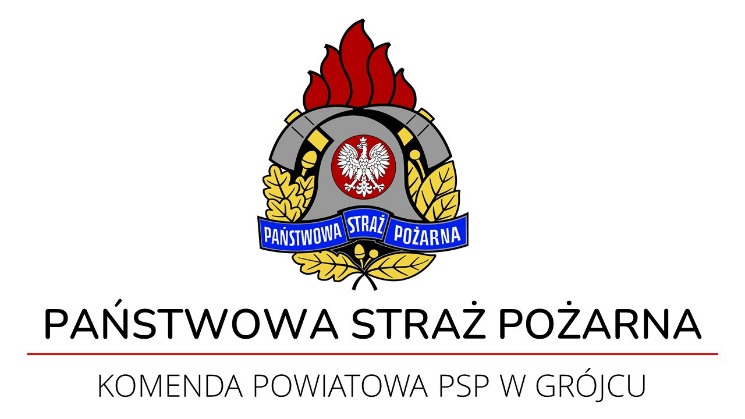 OPIS PRZEDMIOTU ZAMÓWIENIA OPZ„ZAKUP I MONTAŻ  INSTALACJI FOTOWOLTAICZNEJ NA BUDYNKU KP PSP GRÓJEC”.LP.MINIMALNE WYMAGANIA TECHNICZNO - UŻYTKOWEWypełnia Wykonawca wpisując:- parametry, markę, model, rozwiązania techniczne.  Obowiązkowo należy wpisać słowa ,,Spełnia” lub ,,Nie spełnia”1.PANELE FOTOWOLTAICZNEPANELE FOTOWOLTAICZNE1.1ILOSĆ PANELI ZAMONTOWANYCH NA DACHU : 441.2MAKSYMALNY CIĘŻAR JEDNEGO PANELU 33 KG1.3LICZBA CEL MIN. 1421.4MATERIAŁ OGNIW : MONOKRYSTALICZNY 1.5MOC MIN. 540 WP1.6NAPIĘCIE JAŁOWE MIN. 49,6 V1.7NAPIĘCIE MPP MIN: 40.83 V1.8PRĄD MPP MIN. 13.48 A1.9PRĄD ZWARCIOWY MIN. 14.04A2INWERTER HYBRYDOWYINWERTER HYBRYDOWY2.1Z POŁĄCZENIEM Z INTERNETEM 2.2MAKSYMALNA SPRAWNOSĆ MIN. 97 %2.3ZAKRES NAPIECIA AKUMULATORA (80-800V)2.4SYSTEM BEZWENTYLATOROWEGO ROZPRASZANIA CIEPŁA2.5ZDOLNOŚĆ DO KOMPENSACJI MOCY BIERNEJ2.6ZAKRES TEMPERATUR OTOCZENIA: -30℃ + 60℃2.7WBUDOWANA FUNKCJA ZASILANIA AWARYJNEGO (EPS). CZAS ZAŁĄCZENIA PONIŻEJ 20 MS2.8WBUDOWANA FUNKCJA ZEROWEGO EKSPORTU MOCY DO SIECI PUBLICZNEJWEJŚCIE PARAMETRY MINIMALNE WEJŚCIE PARAMETRY MINIMALNE WEJŚCIE PARAMETRY MINIMALNE 2.9MAKSYMALNA REKOMENDOWANA MOC DC [W] 300002.10CAŁKOWITE ZNIEKSZTAŁCENIE HARMONICZNE - <3%2.11MAKSYMALNE NAPIĘCIE DC 1000 [V]2.12NOMINALNE NAPIĘCIE ROBOCZE DC 6002.13ZAKRES NAPIĘCIA MPPT - 220-5802.14LICZBA PUNKTÓW ŚLEDZĄCYCH MPPT - 22.15MAKSYMALNY PRĄD WEJŚCIA(WEJŚCIE A/WEJŚCIE B) – 25/252.16MAKSYMALNY PRĄD ZWARCIOWY(WEJŚCIE A/WEJŚCIE B) 30/30MAKSYMALNY PRĄD ZWARCIOWY(WEJŚCIE A/WEJŚCIE B) 30/30WYJŚCIE PARAMETRY MINIMALNE WYJŚCIE PARAMETRY MINIMALNE WYJŚCIE PARAMETRY MINIMALNE 2.17NOMINALNA MOC AC - 200002.18MAKSYMALNA MOC POZORNA AC - 220002.19ZNAMIONOWE NAPIĘCIE STARTOWE - 3/N/PE, 220/380 VAC, 230/400 VAC2.20ZNAMIONOWE NAPIĘCIE SIECI – 50/602.21NOMINALNY PRĄD AC - 322.22MAKSYMALNY PRĄD AC - 582.23WSPÓŁCZYNNIK PRZESUNIĘCIA MOCY- 1 (0,8 - PRZEWZBUDZENIE DO 0,8 -NIEDOWZBUDZENIE)ZABEZPIECZENIAZABEZPIECZENIAZABEZPIECZENIA2.24ZABEZPIECZENIE PRZED ODWROTNĄ POLARYZACJĄ PRĄDU STAŁEGO2.25ZABEZPIECZENIE PRZED WYSPOWYM TRYBEM PRACY2.26MONITOROWANIE IZOLACJI2.27MONITORING PRĄDU UPŁYWU2.28ZABEZPIECZENIE PRZED PRĄDEM ZWARCIOWYM AC2.29ZABEZPIECZENIE PRZED PRĄDEM PRZETĘŻENIOWYM AC WYJŚCIA2.30ZABEZPIECZENIE PRZED WYSOKIM NAPIĘCIEM WYJŚCIA AC2.31ZABEZPIECZENIE PRZED PRZEPIĘCIAMI2.32ZABEZPIECZENIE TERMICZNE2.33WBUDOWANY WYŁĄCZNIK DCWYMAGANIA OGÓLNE WYMAGANIA OGÓLNE WYMAGANIA OGÓLNE 2.37CHŁODZENIE - WYMUSZANY PRZEPŁYW POWIETRZA2.38STOPIEŃ OCHRONY(ZGODNIE Z IEC60529) – IP652.39TOPOLOGIA - BEZTRANSFORMATOROWY2.40STOPIEŃ OCHRONY - III(STRONA AC), II(STRONA DC)2.41MODUŁ KOMUNIKACYJNY - WIFI, ETH, GSM2.42KOMUNIKACJA - BLUETOOTH/RS485/WI-FI/GPRS (OPCJONALNIE)2.43GWARANCJA MIN 5 LATMONTAŻ MONTAŻ MONTAŻ 3.1DACH ZGODNIE Z RYSUNKIEM NA KOŃCU ZAŁĄCZNIKA3.2MONTAŻ NA DACHU GDZIE ZNAJDUJE SIĘ PAPA, 3.3KONSTRUKCJA BALAST 15 STOPNI POZIOMO DŁUGIE MODUŁY AERO PAPA, MONTAŻ POZIOMO – MOŻLIWOŚĆ ZAPROPONOWANIA INNEGO SPOSOBU TYLKO I WYŁĄCZNIE ZA ZGODĄ ZAMAWIAJACEGO.3.4KĄT NACHYLENIA PANELI 7 STOPNI3.5STOPIEŃ POCHYŁU DACHU 5 % - W PRZYBLIŻENIU TO 2,5 STOPNIADANE OGÓLNE – CAŁOŚCI DANE OGÓLNE – CAŁOŚCI 4.1BEZPIECZNIK PPOŻ- OBOWIĄZKOWO 2 SZTUKI4.2WSZYSTKIE ELEMENTY UŻYTE MUSZĄ BYĆ CERTYFIKOWANE I POSIADAĆ NA ŻADANIE ZAMAWIAJACEGO POTWIERDZENIE SPEŁNIENIA WYMAGAŃ BEZPIECZEŃSTWA I DANYCH TECHNICZNYCH 4.3FALOWNIK4.4GWRAANCJA NA MONTAŻ 5 LAT OD DNIA ODBIORU4.5WSZELKIE FORMALNOŚĆI Z ZAKĄŁDEM ENERGETYCZNYM PO STRONIE WYKONAWCY 4.6PEŁNA DOKUMNETACJA ORAZ UZYSKANIE WSZYSTKICH ZGÓD ZGODNIE Z POLSKIM PRAWEM I URUCHOMIENIE PO STRONIE WYKONAWCY 4.7UZIEMIENIE INSTALACJI OBOWIĄZKOWO BY UZYSKAĆ BEZPEICZNY POZIOM REZYSTANCJI O WARTOŚCI PONIZEJ 10,0 OHM4.8OGRANICZNIK PRZEPIĘĆ - OBOWIĄZKOWO4.9MOC INSTALACJI 24,20 KW – ŚCIŚLE OKRESLONY ZE WZGLĘDU NA WNIOSEK Z WFOŚIGW4.10WYKONAWCA ZOBOWIĄZANY JEST DOSTARCZYĆ DO ZAMAWIAJĄCEGO EKSPERTYZĘ WYTRZYMAŁOSCI DACHU PRZED MONTAŻEM 